Subject: ScienceSubject: ScienceGrade Level: 7thGrade Level: 7thCampus: VelaCampus: VelaTeacher Name: Thakker/SanchezTeacher Name: Thakker/Sanchez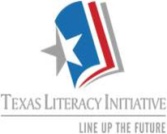 Objective/TLWCPQ/TTTTEKS/ELPS/ CCRSCognitive Strategy RoutineMaterials/ ResourcesLesson StrategiesStudent Activity/ AssessmentWeek 1TLW: Recognize levels of organization in plants and animals, including cells, tissues, organs, organ systems and organisms.Language Objective: I'll use new words when I speak and write in classes that I learn them wellCPQ: What are the functions of the different types of cells?What does the level of organization in a library have in common with levels of organization with plant and animal cells?TEKS: 7.12cELPS: 1e, 3jCCRS: via1, xa1, vic2, xa5, via3 Making Connections Making Inferences & Predictions Creating Mental Images Asking Questions Determining Importance & Summarizing Monitoring and ClarifyingText PP#        Text Name:     Workbook PP#      Teacher Master PP#      Audio/Video   Equip      Teacher Notes Advanced   Tech :      Other      Lesson Focus/ Readiness Group Discussion Media/Tech Presentation Guided Practice Check for Understanding Inquiry MethodIndependent Practice Teacher Modeling Manipulatives Cooperative LearningQuestion/Answer Discovery LearningUse "Levels of Organization and Cells Organelles" and Making Connections to understand the text.Use "Chapter 9 the Cell" and Making Inferences to understand the text.Aca. Voc. (Frayer)-cells, tissues, organs, organ systems, organisms, cell membrane, cell wall, nucleus, cyboplasm, michodrian, chloroplast, vacuoleWeek 2TLW: Recognize levels of organization in plants and animals, including cells, tissues, organs, organ systems and organisms.Language Objective: WI'll use new words when I speak and write in classes that I learn them wellCPQ: What are some differences between plant and animal cells?TEKS: 7.12cELPS: 1e, 3jCCRS: via1, xa1, vic2, xa5, via3 Making Connections Making Inferences & Predictions Creating Mental Images Asking Questions Determining Importance & Summarizing Monitoring and ClarifyingText PP#        Text Name:     Workbook PP#      Teacher Master PP#      Audio/Video   Equip      Teacher Notes Advanced   Tech :      Other      Lesson Focus/ Readiness Group Discussion Media/Tech Presentation Guided Practice Check for Understanding Inquiry MethodIndependent Practice Teacher Modeling Manipulatives Cooperative LearningQuestion/Answer Discovery LearningUse "Chapter 2 Lesson 7 Structure and Function of Organisms" and Making Inferences to understand the text.Subject: ScienceSubject: ScienceGrade Level: 7Grade Level: 7Campus: VelaCampus: VelaTeacher Name: Thakker/SanchezTeacher Name: Thakker/SanchezObjective/TLWCPQ/TTTTEKS/ELPS/ CCRSCognitive Strategy RoutineMaterials/ ResourcesLesson StrategiesStudent Activity/ AssessmentWeek 3TLW: Differentiate between structure and function in plant and animal cell organelleles, including cell membrane, cell wall, nucleus, cytoplasm, mitochondrion, chloroplast, and vacuole.Language Objective: I'll talk about things I read or see in class so that I improve my english and my knowledge of the subjects.CPQ: What are some examples of structure being related to function?TEKS: 7.12dELPS: 1e, 3jCCRS: via1, xa1, vic2, xa5, via3 Making Connections Making Inferences & Predictions Creating Mental Images Asking Questions Determining Importance & Summarizing Monitoring and ClarifyingText PP#        Text Name:     Workbook PP#      Teacher Master PP#      Audio/Video   Equip      Teacher Notes Advanced   Tech :      Other      Lesson Focus/ Readiness Group Discussion Media/Tech Presentation Guided Practice Check for Understanding Inquiry MethodIndependent Practice Teacher Modeling Manipulatives Cooperative LearningQuestion/Answer Discovery LearningUse "Making Models Test Grade" and answer the CPQ  to show understanding of the text.Week 4TLW: Differentiate between structure and function in plant and animal cell organelleles, including cell membrane, cell wall, nucleus, cytoplasm, mitochondrion, chloroplast, and vacuole.Language Objective: I'll talk about things I read or see in class so that I improve my english and my knowledge of the subjects.CPQ: How does the shape of a cell help the cell function?TEKS: 7.12dELPS: 1e, 3jCCRS: via1, xa1, vic2, xa5, via3 Making Connections Making Inferences & Predictions Creating Mental Images Asking Questions Determining Importance & Summarizing Monitoring and ClarifyingText PP#        Text Name:     Workbook PP#      Teacher Master PP#      Audio/Video   Equip      Teacher Notes Advanced  Tech :      Other      Lesson Focus/ Readiness Group Discussion Media/Tech Presentation Guided Practice Check for Understanding Inquiry MethodIndependent Practice Teacher Modeling Manipulatives Cooperative LearningQuestion/Answer Discovery LearningUse "Edumatics" and the CPQ to review for the 6 weeks test.